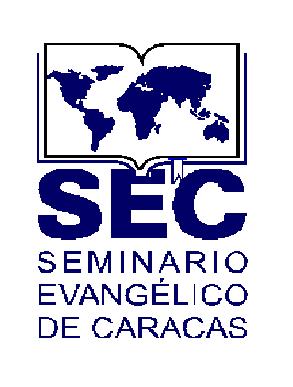 CENTRO DE INVESTIGACIÓN SEMINARIO EVANGÉLICO DE CARACAS (CISEC)SEMINARIO DE INVESTIGACIÓN31 DE MAYO A 12 DE JULIO DE 2019INTRODUCCIÓNEl Seminario de investigación como estrategia de aprendizaje activo fomentará el estudio, discusión e interacción de experiencias acerca del tema de la argumentación, sus peculiaridades y tipologías –a través de los subtemas-, lo cual permitirá la vinculación, de manera permanente con las reseñas asignadas a cada investigador participante.PROPÓSITO: Propiciar el intercambio de experiencias y reflexiones, a partir de investigaciones, en el  contexto del Seminario de Investigación del CISEC, a partir de múltiples referencias, que configuren opciones en relación con el estudio de la argumentación en textos académicos (la reseña crítica) OBJETIVOS General: Contextualizar las discusiones teóricas sobre la argumentación a la luz de las distintas  posturas y planteamientos vinculados con la acción de argumentar y los argumentos, que conduzcan al reconocimiento, análisis y producción del texto académico reseña crítica.Específicos:Identificar la tipología discursiva argumentativa, así como los elementos que intervienen en su estructura organizativa.Analizar textos académicos (reseñas) a partir de sus características discursivas, lingüístico-textuales y   contextuales.Producir los elementos superestructurales de la reseña con atención en sus características discursivas (argumentativas) y  textuales.EQUIPOS DE TRABAJO: distribución de subtemas y responsablesEJECUCIÓNCómo se desarrolla una sesión del Seminario de InvestigaciónDVR/dvr/mayo 2019TEMA: LA ARGUMENTACIÓN EN EL TEXTO ACADÉMICOTEMA: LA ARGUMENTACIÓN EN EL TEXTO ACADÉMICOTEMA: LA ARGUMENTACIÓN EN EL TEXTO ACADÉMICOSUBTEMASRESPONSABLE(S)FECHAPresentación del Seminario de InvestigaciónDiomar Vásquez Rivero31-05-20191. Modos de Organización del discurso.  El discurso Argumentativo.5. Importancia del discurso argumentativo en la producción del texto académicoEugenio Rodríguez, Carmen Acosta, Máryorie González31-05-20192. Conceptuación de argumentación, argumentar, argumentoJuan Carlos Vicent, Diomar Vasquez, Raiza Espina07-06-20193. Elementos estructurales de un argumento: revisión del modelo ToulminianoRaiza Espina, Francis Vera, Marjorie González14-06-20194. Tipos de argumentos. La fuerza de los argumentos.  Carmen García, Juan Carlos Pérez M.María C. Rodríguez21-06-2019 Programación y organización de presentación de ponencias en el cierre del SI.TODOS28-06-2019Cierre conclusivo del Seminario de Investigación: presentación de ponenciasTODOS12-07-2019ACTIVIDADDESCRIPCIÓNRESPONSABLEApertura dela sesiónLectura del plan de trabajo.Verificación de la asistencia.Confirmación o asignación de roles.Asignación de los roles para la próxima sesión.Profesor(Director)Lectura del protocoloSe realiza la lectura del protocolo.Se abre una sesión de preguntas aclaratorias del texto del protocolo.Los ajustes quedarán consignados en el protocolo siguiente.ProtocolanteRelatoríaExposición del tema.Entrega el trabajo escrito.RelatorCorrelatoríaSe complementa y evalúa la relatoría.Se induce a la discusión.CorrelatorDiscusiónSe realizan preguntas, intervenciones y aclaraciones sobre el tema.Se valida el conocimiento demostrado por el relator.Todos losparticipantesConclusiónEvaluación de la sesión.Síntesis del trabajo.Redacción del protocolo.Aprobación de la síntesis y el protocolo.ParticipantesDirectorProtocolante